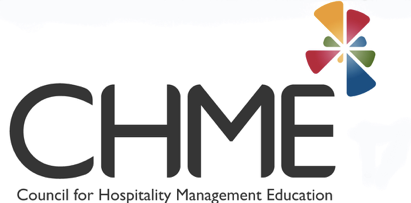 CALL FOR PAPERS AND POSTERS27th Council for Hospitality Management Education (CHME) Annual Research ConferenceInnovation in Hospitality: Connecting stakeholders to deliver memorable experiences 22th-25th May 2018 Bournemouth University, UKBournemouth University is proud to host the 27th Council for Hospitality Management Education’s Annual Research Conference in May 2018.  The hospitality industry strives to cope with the changing forces in the environments in which it operates.  Such changes are multifaceted and driven by dynamic economic, political, social and technological forces.  Innovation in hospitality is crucial so that all stakeholders can offer improved and memorable customer experiences in a situation of flux.   The Council for Hospitality Management Education conference is the best avenue to drive our agenda for research and learning in hospitality with regards to products and services, process, marketing, people and institutional innovation. The conference theme relates to innovative practices in all aspects of the hospitality experience including in hospitality education.There is also growing academic interest in issues related to the hospitality experience such as the sharing economy, talent management, technology and distribution, food innovation and design, crisis and risk management and gender and religion. The CHME18 conference invites contributions within the following main themes:Hospitality ManagementLearning, Teaching, and Assessment in HospitalityCritical and Cultural Studies in Hospitality Today’s and Tomorrow’s ConsumerTechnology and Innovation in Hospitality.  Other relevant thematic areas include:Experiences and consumers of the futureThe sharing economy and challenges to commercial hospitalityCollaborative consumption and co creation Management of talent in the hospitality industryHuman Resource Management and Leadership in hospitality  Technology and distribution Food innovation and design Luxury vs functionality Gender and religionFemale leadership in hospitality Crisis management, risk management, safety and security The future of hospitality.We also invite workshop contributions from industry stakeholders and practitioners under the theme: ‘Innovation in hospitality and tomorrow’s consumers’.  We would like to engage industry professionals and government officials in a dialogue on how to best utilise our education and research outputs for the benefits of the industry and to share best practice. The deadline for submissions is Friday 26th January 2018. Papers and posters should be submitted to:  papers@chme18.orgposters@chme18.orgIndustry workshop proposals should be submitted to:hosman@bournemouth.ac.ukFor more information please contact CHME2018 Chair, Dr Hanaa Osman hosman@bournemouth.ac.ukFor full details of the conference and paper, poster and workshop guidelines, please visit the conference web site: http://www.chme.org.uk/news/2017/06/01/2018_CHME_Annual_Research_Conference/